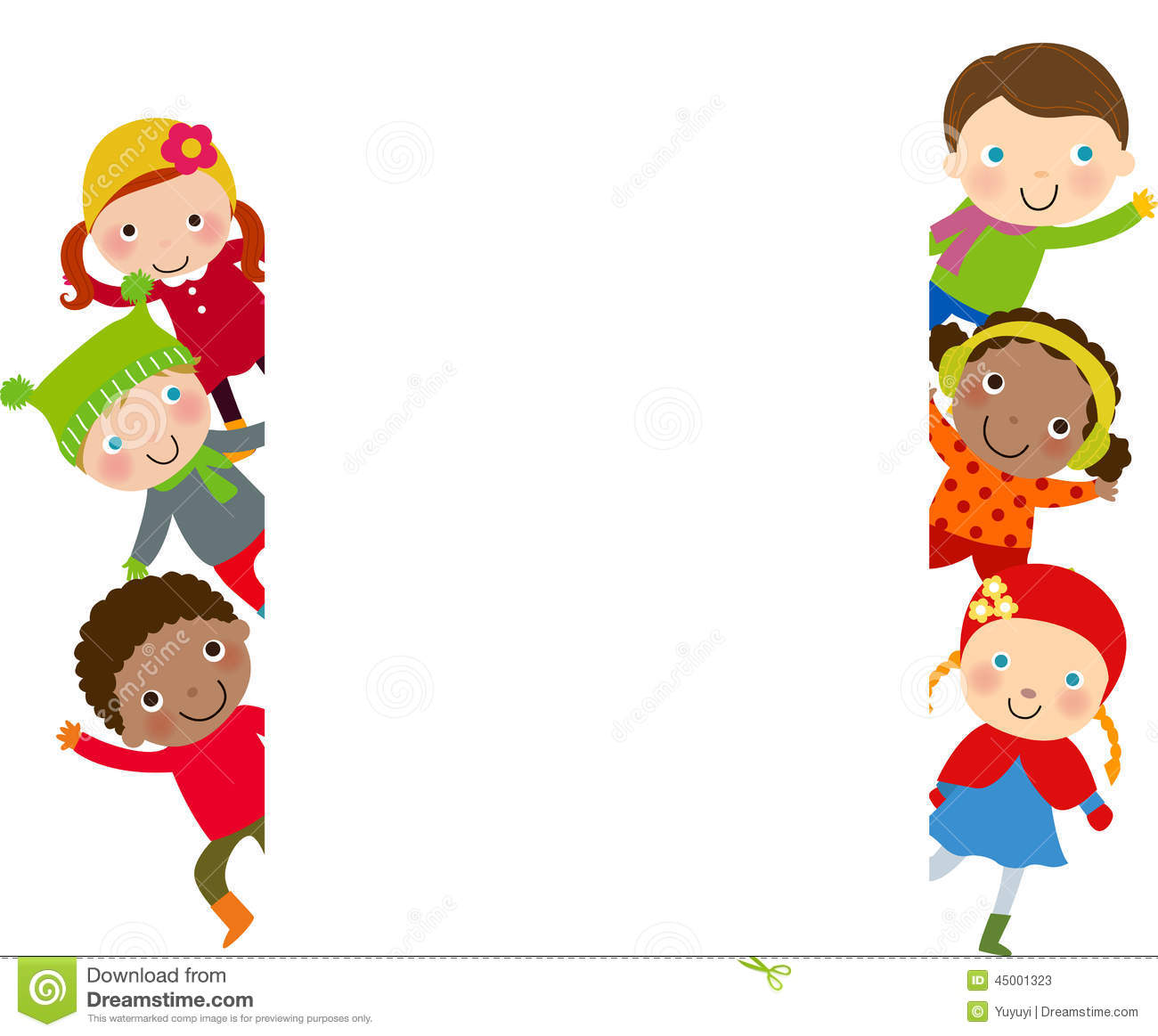  DRUŠTVO PRIJATELJEV MLADINE ZAGORJEOBČINA ZAGORJE OB SAVI 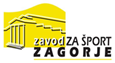 NEDELJA, 18. 2. Zavod za šport Zagorje ob Savi v sodelovanju z Občino Zagorje ter mojstri drsanja Lucky Luka organizira brezplačne tečaje drsanja, ki bodo v mesecu februarju potekali na zagorskem drsališču Ledenka, in sicer ob naslednjih nedeljskih dopoldnevih: 11. 2. 201818. 2. 2018Prijave na tečaje sprejema Zavod za šport Zagorje na telefonski številki: 03 566 82 51 oziroma preko elektronske pošte: info@zzs-zagorje.siZaradi optimalne izvedbe tečajev bo udeležba možna le za predhodno prijavljene udeležence, ki jih bomo razvrstili glede na starost in predznanje, zato pohitite s prijavami PONEDELJEK, 19.2.   11:00   Kino predstava VAMPIRČEK – v KC DD12:00  BRAINOBRAIN (Knjižnica Kisovec)Si želiš bolje zapomniti stvari? Mogoče hitro in natančno računati? Bi rad pregnal sramežljivost? Bi se rad lažje učil? Potem je brezplačna spoznavna delavnica Brainobrain kot nalašč zate. V kisovškem oddelku knjižnice Mileta Klopčiča te bo vodil izkušen trener, ki ti bo pomagal odkriti orodja do hitrejšega in lažjega učenja. Prijave potekajo do 16. 2. in so možne preko:Spletne povezave: https://goo.gl/forms/72qHpZeKh2qDUarg1 E-mail: info@dpm-zagorje.si Tel.: 041-699-412 (Luka)TOREK, 20.2.11:00   Kino predstava POPOTOVANJE CARSKEGA PINGVINA 2 – v KC DD19:00   Kino predstava LADY BIRD – v KC DDSREDA, 21.2.   11:00  Kino predstava VESELA POČASTNA DRUŽINA – v KC DD13:00 – 15:00  ŠPILERAJVečgeneracijski center Zasavje in Mladinski center Zagorje vabita na počitniške aktivnosti v dnevni center CSD Zagorje. Špileraj, zabavni delavnici druženja, igranja in ustvarjanja bosta potekali v sredo, 21. 2. in v četrtek, 22. 2. 2018 med 13.00 in 15.00 uro v dnevnem centru  (sejna soba CSD Zagorje, Cesta zmage 7).17:00  Kino predstava KOŠARKAR NAJ BO – v dvorani KD Mlinše18:00-19:30  VEČERNO DRUŽENJE S PESMARICO V ROKI (MC Zagorje)Se spomnite slovenskih zimzelenih pesmi? Ste jih željni slišati v živo? Bi radi te pesmi prepevali v skupini? Imaš celo kitaro, cajon ali kak drug inštrument, da prispevaš prelepe note in prebujajoče ritme? Potem se nam pridruži v Mladinskem centru v Mali hali, da se podružimo in pozabavamo ob najlepših pesmih. ČETRTEK 22.2.	8:00-14:30  ILUZIJE Z LEDENO DOGODIVŠČINO Bi rad videl, kako nemogoče postane mogoče? Bi rad celo izvedel, kako to lahko narediš? Če je temu tako, je ta izlet v Ljubljano kot nalašč zate. Ob 8:10 se bomo zbrali na železniški postaji v Zagorju in nato spoznavali slovensko pokrajino skozi oči strojevodje. Po prihodu v Ljubljano se odpravimo na sprehod po prestolnici do Muzeja iluzij, kjer si bomo ob 9:30 ogledali premnoge prevare za naše oči. S seboj prinesite malico, da boste nato zmogli drsati na drsališču LuckyLuka. Drsalke si lahko za minimalno ceno izposodite na drsališču ali jih prinesete s seboj. Po nekajurni zabavi se odpravimo nazaj v Zagorje in prispemo ob 14:30. Pohiti, saj je število prijav omejeno. Prijave potekajo do 16.2. in so možne preko:Spletne povezave: https://goo.gl/forms/8jmKsf3w94R7lEah2 E-mail: info@dpm-zagorje.si 	Tel.: 041-699-412 (Luka)Cena: 10€/osebo11:00   Kino predstava MALI BIGFOOT – v KC DD13:00 – 15:00  ŠPILERAJVečgeneracijski center Zasavje in Mladinski center Zagorje vabita na počitniške aktivnosti v dnevni center CSD Zagorje. Špileraj, zabavni delavnici druženja, igranja in ustvarjanja bosta potekali v sredo, 21. 2. in v četrtek, 22. 2. 2018 med 13.00 in 15.00 uro v dnevnem centru  (sejna soba CSD Zagorje, Cesta zmage 7).PETEK 23.2.11:00   Kino predstava KOKO IN VELIKA SKRIVNOST – v KC DD11:00-13:00  PING-PONG DRUŽENJE Se rad razmigaš, pa ti jutranje zimske temperature ne ustrezajo? Bi rad zgolj preskusil, če še znaš držati loparček? Pridi v Proletarski dom, kjer je na voljo namizni tenis. S seboj rabiš samo dolga športna oblačila, saj so mize, loparji in žogice že pripravljene.Počitniški program smo na Društvu prijateljev Mladine pripravili v sodelovanju z Občino Zagorje, Mladinskim centrom, Knjižnico Zagorje, KC DD, ZZS Zagorje ob Savi, CSD Zagorje in KD Mlinše. Društvo si pridržuje pravico do sprememb v programu iz objektivnih razlogov. O morebitnih spremembah programa bomo obveščali na naši spletni strani www.dpm-zagorje.si in Facebook-u. Za vsa vprašanja smo na voljo na 041-699-412 in info@dpm-zagorje.si 